PENNSYLVANIAPUBLIC UTILITY COMMISSIONHarrisburg, PA  17120Public Meeting held December 17, 2020Commissioners Present:OPINION AND ORDERBY THE COMMISSION: Before the Pennsylvania Public Utility Commission (Commission) for consideration is the Petition for Reconsideration, Rescission and Reinstatement (Petition), filed by GREENCROWN Energy, LLC on November 26, 2020, seeking reconsideration, rescission and reinstatement (Petition) of the Commission’s Opinion and Order entered November 19, 2020, relative to the above-captioned proceeding.  Pursuant to Rule 1701 of the Pennsylvania Rules of Appellate Procedure, Pa. R.A.P. Rule 1701, the Commission must act to grant a petition for reconsideration within thirty days of the date of entry of the order for which reconsideration is sought, or otherwise lose jurisdiction to do so if a petition for review is timely filed.  The thirty-day period within which the Commission must act upon this Petition in order to preserve jurisdiction ends on December 21, 2020.  Accordingly, we shall grant reconsideration, within the meaning of Pa. R.A.P. Rule 1701(b)(3), pending review of, and consideration on, the merits of the Petition; THEREFORE,IT IS ORDERED:That the Petition for Reconsideration, Rescission and Reinstatement filed on November 26, 2020, by GREENCROWN Energy, LLC, is hereby granted, pending further review of, and consideration on, the merits.BY THE COMMISSION,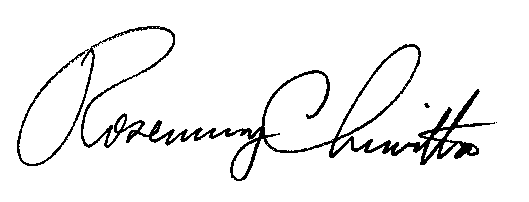 Rosemary ChiavettaSecretary(SEAL)ORDER ADOPTED: December 17, 2020ORDER ENTERED:  December 17, 2020Gladys Brown Dutrieuille, ChairmanDavid W. Sweet, Vice ChairmanJohn F. Coleman, Jr.Ralph V. YanoraLicense Application of GREENCROWN Energy, LLC for Approval to Offer, Render, Furnish, or Supply Electricity or Electric Generation Services as a Broker/MarketerA-2020-3021546